به نام خالق اندیشه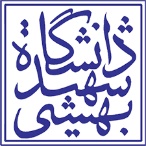 پژوهشکده علوم شناختی و مغزگواهی شرکت در جلسات دفاع پایان نامه/ رسالهگواهی میشود که خانم/آقای ......................................... به شماره دانشجویی ............................... دانشجوی رشته ............................................... مقطع تحصیلی ............................................... در جلسه دفاع از پایان نامه/رساله حضور یافته است.عنوان پایان نامه/رسالهتاریخ دفاعنام و نام خانوادگی و امضاء دانشجو  نام و نام خانوادگی و امضاء استاد راهنما 12345